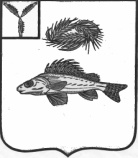 СОВЕТНОВОСЕЛЬСКОГО  МУНИЦИПАЛЬНОГО   ОБРАЗОВАНИЯЕРШОВСКОГО РАЙОНА  САРАТОВСКОЙ  ОБЛАСТИРЕШЕНИЕ от  21  апреля 2016 г.                                                                                    № 60-114   Об установлении границы территории,    на  которой может быть создана народная  дружина .       Руководствуясь  Федеральным законом от 06.10.2003 г. № 131-ФЗ « Об общих принципах организации местного самоуправления в Российской Федерации», Федеральным законом от 02.04.2014 г. № 44-ФЗ « Об участии граждан в охране общественного порядка», Уставом Новосельского муниципального образования Ершовского района Саратовской области, Совет Новосельского муниципального образования РЕШИЛ:Установить границы территории, на которой может быть создана народная дружина, в соответствии с границами Новосельского муниципального образования Ершовского района Саратовской области, установленными Законом Саратовской области от 27.12.2004 г. № 82-ЗСО « О муниципальных образованиях, входящих в состав Ершовского муниципального района».Обнародовать настоящее решение и разместить на официальном сайте в сети Интернет.Настоящее решение вступает в силу со дня его принятия.Глава Новосельскогомуниципального образования:                                          Н.А. Закурдаев.    